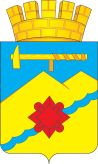 КОНТРОЛЬНО-СЧЕТНАЯ ПАЛАТА ГОРОДА МЕДНОГОРСКАул. Советская, д. 37, г. Медногорск, Оренбургская область, 462274телефон: (8-35379) 3-26-97, факс: (8-35379) 3-26-97 Аналитическая записка по отчету об исполнении бюджета  муниципального образования  город Медногорск за  9 месяцев 2019 г. 	В соответствии со статьей 46  Положения о бюджетном процессе  в муниципальном образовании город Медногорск, утвержденного   решением Медногорского городского Совета  депутатов от 22.10.2013 № 340, финансовым отделом администрации   в  контрольно-счетную палату города Медногорска представлен  отчет об исполнении  бюджета муниципального образования город Медногорск за 9 месяцев 2019 года.	 Целью проверки на стадии исполнения местного бюджета является соблюдение требований действующего законодательства органами местного самоуправления в процессе исполнения бюджета муниципального образования город Медногорск за 9 месяцев 2019 года, анализ объективности планирования доходов бюджета.	Свод нормативных правовых актов муниципального образования город Медногорск, являющийся основой для проведения  экспертно-аналитического мероприятия, включает в себя Устав муниципального образования город Медногорск, Положение о бюджетном процессе в муниципальном образовании город Медногорск, утвержденное решением Медногорского городского Совета депутатов от 22.10.2013 № 340, решение Медногорского городского Совета  депутатов от 18.12.2018 № 410 «Об утверждении  бюджета муниципального образования город Медногорск на  2019  год и на плановый период 2020 и 2021 годов». 	Информационной основой муниципального финансового контроля являются сведения об исполнении бюджета, динамика показателей и сравнительный анализ планируемых, утвержденных и фактических данных.	 В ходе рассмотрения отчета об исполнении местного бюджета осуществлен последующий контроль, который заключается в анализе следующих показателей:- соответствие объемов доходов и расходов бюджета, указанных в отчете об исполнении бюджета за проверяемый период, объемам доходов и расходов бюджета, утвержденных решением о местном бюджете;- соответствие фактического размера дефицита местного бюджета принятым решениям о местном бюджете;-поступление собственных налогов и неналоговых доходов, средств финансовой помощи в местный бюджет;- поступление доходов местного бюджета, полученных от использования  муниципального имущества; - исполнение расходной части бюджета по функциональной структуре расходов; - соответствие отчета об исполнении местного бюджета за отчетный период бюджетному законодательству и нормативным правовым актам органов местного самоуправления.	Общие итоги исполнения бюджета	Отчет об исполнении бюджета муниципального образования город Медногорск  утвержден  Постановлением администрации  муниципального образования от 24.10.2019 № 1177-па. Ошибок в отчете не выявлено.	Решением Медногорского городского Совета депутатов  от 18.12.2018 № 410 «Об утверждении  бюджета муниципального образования город Медногорск на 2019  год и на плановый период 2020 и 2021 годов»  утвержден бюджет муниципального образования  со следующими основными характеристиками:общий объем доходов в сумме 527 215,7 тыс. руб.;общий объем расходов в сумме 527 215,7 тыс. руб.;дефицит бюджета   в сумме 0,00 тыс. руб.   	За 9 месяцев  2019 г. Советом депутатов  было  принято 5  решений о внесении изменений  в решение № 410:- решение от 26.02.2019 г. № 430, согласно которому  бюджет муниципального образования  остался без изменения,  расходная часть  увеличилась  на 8 587,0 тыс. руб. Дефицит бюджета составил 8  587,0 тыс. руб.;- решение от 23.04.2019 г. № 445, согласно которому бюджет муниципального образования  был увеличен  по доходам на 251 007,7  тыс. руб., по расходам увеличен на 246 388,7 тыс. руб. Дефицит бюджета составил 1 963,1 тыс. руб.;- решение от 18.06.2019 г. № 459, согласно которому  бюджет муниципального образования  был увеличен  по доходам на 67 905,1  тыс. руб., по расходам увеличен на 67 268,5 тыс. руб. Дефицит бюджета составил 1 326,5 тыс. руб.;- решение от 23.07.2019 г. № 467, согласно которому  бюджет муниципального образования  был увеличен  по доходам на 13 300,5  тыс. руб., по расходам увеличен на 20 561,0 тыс. руб. Дефицит бюджета составил 8 587,0 тыс. руб.;- решение от 24.09.2019 г. № 470, согласно которому  бюджет муниципального образования  был увеличен  по доходам на  687,0  тыс. руб., по расходам увеличен на  687,0 тыс. руб. Дефицит бюджета составил 8 587,0 тыс. руб.	Таким образом,  по состоянию на 01.10.2019 утвержденные решением о бюджете уточненные доходы местного бюджета составили 860 116,0 тыс. руб., расходы — 868 703,0 тыс. руб., дефицит бюджета — 8 587,0 тыс. руб. 	В сводную бюджетную роспись внесены изменения по расходам за 9 месяцев  2019 г.  Расходы составили 868 703,2  тыс. руб. 	Бюджет муниципального образования по доходам за 9 месяцев 2019 года исполнен  в сумме 433 290,1 тыс. руб., что составляет 50,4 % от уточненных  назначений на 2019 год (по состоянию на 01.10.2019). Расходы бюджета в отчетном периоде  исполнены  в сумме 373 610,7 тыс. руб. или на 43,0 %.  Превышение доходов над расходами  составляет 59 679,4  тыс. руб.		Исполнение бюджета по доходам  	В абсолютных цифрах поступление доходов за 9 месяцев  2019 года по  сравнению с аналогичным периодом 2018 года увеличилось на 84 924,5 тыс. руб., том числе за счет увеличения  собственных доходов  на 27 715,2 тыс. руб., безвозмездные поступления увеличились  на   57 209,3 тыс. руб. В  процентном исчислении исполнение назначений по доходам выглядит так:- общий процент исполнения по доходам увеличился с 47,2 %  за 9 месяцев    2018 года  до 50,4 %  в отчетном периоде (увеличение на 3,2 процентных пункта);- по налоговым и неналоговым доходам процент исполнения  увеличился   с 74,2 % за 9 месяцев  2018 года до 80,6 % в отчетном периоде (увеличение на 6,4 процентных пункта);- по безвозмездным поступлениям   процент исполнения снизился  с 72,1 % за 9 месяцев  2018 года до 39,6 %  в отчетном периоде (снижение на  32,5 процентных пункта).	Сравнительный анализ по доходам бюджета в абсолютном и процент -  ном отношении представлен в таблице.                                                                                                               											тыс. руб.	Общее увеличение  доходов за 9 месяцев   2019 года  по сравнению с аналогичным периодом 2018 года   84 924,5 тыс. руб. произошло как  в результате   увеличения собственных доходов    на 27 715,2 тыс. руб., так и за счет увеличения безвозмездных  поступлений на 57 209,3 тыс. руб. Увеличение собственных доходов произошло в основном за счет увеличения поступления  платы за негативное воздействие на окружающую среду на 28 436,5 тыс. руб. и  налога, взимаемого с налогоплательщиков, выбравших в качестве объекта налогообложения доходы на 3 259,0  тыс. руб. за счет поступления налога за предыдущие годы от ООО «Здоровое питание». За счет того, что в течение 9 месяцев погашалась  недоимка прошлых лет,  поступление по налогам, взимаемым с налогоплательщиков, выбравших в качестве объекта налогообложения доходы, уменьшенные на величину расходов, увеличилось в сравнении с аналогичным периодом прошлого года на 312,5 тыс. руб., по этой же причине поступления по  единому налогу на вмененный доход для отдельных видов деятельности увеличились за 9 месяцев 2019 года на 336,6 тыс. руб.    На  637,5 тыс. руб. больше  по сравнению с 2018 годом  поступило платежей по  земельному налогу. 	Снижение фактических показателей по ряду налогов  по сравнению с 2018 годом обусловлено  следующими причинами: по сравнению с аналогичным периодом прошлого года на 273,9 тыс. руб. снизилось поступление доходов, получаемых в виде  налога, взимаемого в связи с применением патентной системы налогообложения, зачисляемой в бюджеты городских округов.  Снижение поступлений  государственной пошлины на 320,6 тыс. руб. произошло за счет увеличения количества обращений граждан за оказанием услуг через многофункциональные центры в электронной форме. Доходы от реализации иного имущества, находящегося в собственности городских округов,  за период 9 месяцев 2019 года   снизились на 6 538,6 тыс. руб., учитывая, что поступление данного вида доходов составило в аналогичном периоде 2018 года 7 960,4 тыс. руб. На 80,2 тыс. руб. или на 27,6 % снизилось поступление доходов от продажи земельных участков, государственная собственность на которые не разграничена и которые расположены в границах городских округов. Увеличение безвозмездных поступлений обусловлено увеличением дотации бюджетам муниципальных образований на 39 398,5 тыс. руб.,  субсидий бюджетам бюджетной системы на 1 628,0 тыс. руб., субвенций бюджетам муниципальных образований на 10 940,0 тыс. руб., прочих безвозмездных поступлений в бюджеты городских округов на 7 940,0 тыс. руб., увеличения доходов бюджетов городских округов от возврата организациями остатков субсидий прошлых лет на 1 635,6 тыс. руб.,  и уменьшением возврата остатков субсидий и субвенций и иных межбюджетных трансфертов, имеющих целевое назначение прошлых лет из бюджетов городских округов  по сравнению с аналогичным периодом прошлого года на 4 332,9 тыс. руб. 	Всего  за 9 месяцев 2019 года поступило 251 293,9 тыс. руб. безвозмездных поступлений,   что составляет 39,6 % от утвержденного на 2019 год (в 2018  году —72,1 %), в том числе от других бюджетов бюджетной системы Российской Федерации 245 341,0 тыс. руб., что составляет 39,2 % (за 9 месяцев 2018 года —71,9 %), из них:- дотации бюджетам бюджетной системы Российской Федерации составили 94 654,4 тыс. руб. или 64,8 % от утвержденных назначений (9 месяцев 2018 года -  82,0 %);- субсидии бюджетам бюджетной системы Российской Федерации  (межбюджетные субсидии) -  17 147,5 или 5,7 % от утвержденных назначений (9 месяцев 2018 года – 38,4 %);- субвенции бюджетам бюджетной системы Российской Федерации -  133 539,1 тыс. руб. или 74,4 % от утвержденных назначений (9 месяцев 2018 года – 76,0 %);	 Доходы бюджетов бюджетной системы Российской Федерации от возврата бюджетами бюджетной системы Российской Федерации и организациями остатков субсидий, субвенций и иных межбюджетных трансфертов, имеющих целевое назначение, прошлых лет 2 071,0 тыс. руб. (9 месяцев 2017 года – 435,4 тыс. руб.);Возврат остатков субсидий, субвенций и иных межбюджетных трансфертов, имеющих  целевое назначение прошлых лет (-4 373,1) тыс. руб.	Исполнение бюджета по расходам 	Согласно данным отчета об исполнении бюджета за 9 месяцев 2019 года, расходы бюджета исполнены  в сумме 373 610,7 тыс. руб., что в абсолютном значении  больше  показателей  9 месяцев  2018 года на 39 057,6 тыс. руб. В процентном исчислении исполнения годовых назначений  по расходам     отмечается  снижение показателей  за 9 месяцев 2019 года в сравнении с  9 месяцами 2018 года с 68,9 % до 43,0 %  (на 25,9 процентных пункта). В абсолютном исчислении исполнение  расходов увеличилось по 10 разделам бюджета из 11. 	В процентном исчислении, как и в абсолютном,  исполнения утвержденных  годовых назначений по разделам отмечается уменьшение показателей по  разделу  «Охрана окружающей среды» на 30,0  процентных пунктов.	Сравнительный анализ по расходам бюджета в абсолютном и процентном  отношении представлен в таблице.                                                                                                               	Выводы	1. Отчет об исполнении бюджета муниципального образования город Медногорск за 9 месяцев 2019 года  утвержден постановлением администрации муниципального образования  от 24.10.2019 № 1177-па «Об итогах исполнения  бюджета муниципального образования город Медногорск за 9 месяцев 2019 года». Ошибок в отчете не выявлено.	2. Бюджет муниципального образования город Медногорск за 9 месяцев 2019 года по доходам исполнен  в сумме 433 290,1 тыс. руб., что составляет 50,4 %  от уточненных  назначений на 2018 год. Расходы бюджета в отчетном периоде  исполнены  в сумме 373 610,7 тыс. руб. или 43,0 % от уточненных годовых назначений. По состоянию на 01.10.2018 превышение доходов над расходами составило 59 679,4 тыс. руб. 	3.   Общий процент исполнения по доходам увеличился с 47,2 %  за 9 месяцев    2018 года  до 50,4 %  в отчетном периоде;   исполнение расходных обязательств снизилось с  68,9 %  за 9 месяцев 2018 года до 43,0 % в отчетном периоде.          4. При  среднем проценте исполнения годовых назначений 43,0 %   процент исполнения ниже среднего по разделу «Жилищно-коммунальное хозяйство» – 11,2 %. Предложения:	Контрольно-счетная палата предлагает администрации города принять меры к исполнению расходных обязательств главными распорядителям бюджетных средств во исполнение бюджетных полномочий. Председатель контрольно-счетной палаты                                       Л.Ф. НовакНаименование доходов бюджетаИсполнено на 01.10.2018гИсполнено на 01.10.2019г.Отклонение  фактического поступления  за 9 мес.2019 г. от факта 9 мес. 2018 г. (абсолютное значение)Отклонение  фактического поступления  за 9 мес. 2019 г. от факта 9 мес. 2018 г.  (%)Налог на доходы физических лиц105239,1105552,2+313,1+0,3Акцизы по подакцизным товарам (продуктам), реализуемым  на территории Российской Федерации 4221,94963,4+741,5+17,6Налог, взимаемый  с налогоплательщиков, выбравших в качестве объекта налогообложения доходы4008,87267,8+3259,0+81,3Налог, взимаемый с налогоплательщиков, выбравших в качестве  объекта налогообложения  доходы, уменьшенные  на величину расходов3576,53889,0+312,5+8,6Минимальный налог, зачисляемый в бюджеты субъектов РФ (за налоговые периоды, истекшие  до 1 января 2016 года)-125,5+125,5+100,0Единый налог на  вмененный доход для отдельных видов деятельности3171,03507,6+336,6+10,6Единый  сельскохозяйственный налог75,812,7-63,1-83,2Налог, взимаемый в связи с применением патентной системы налогообложения, зачисляемый  в бюджеты городских округов1062,1788,2-273,9-25,8Налог на имущество физических лиц894,5929,4+34,9+3,9Земельный налог 10981,411618,9+637,5+5,8Налоги, сборы и регулярные платежи за пользование природными ресурсами0,80,9+0,1+12,5Государственная пошлина3645,13324,5-320,6-8,8Доходы в виде  прибыли, приходящейся на доли в уставных  капиталах хоз. товариществ или дивидендов по акциям, принадлежащим городским округам24,5--24,5-100,0Доходы, получаемые в виде арендной платы за земельные участки2522,92747,1+224,2+8,9Доходы от сдачи в аренду имущества1423,71696,6+272,9+19,2Прочие поступления от использования имущества, находящегося в государственной и муниципальной собственности2104,02061,6-42,4-2,0Плата за негативное воздействие на окружающую среду1905,630342,1+28436,5в 15,6 разаПрочие доходы от оказания платных услуг получателями средств бюджетов городских округов 3,293,6+90,4в 29,3 разаДоходы от реализации иного имуществ, находящегося в  собственности  городских округов в части реализации основных средств по указанному имуществу7960,41421,8-6538,6-82,1Доходы от продажи земельных участков, государственная собственность на которые не разграничена и которые расположены в границах городских округов290,7210,5-80,2-27,6Штрафы, санкции за возмещение ущерба1159,71418,8+259,1+22,3Прочие неналоговые доходы9,324,0+14,7+158,7Итого налоговых и неналоговых доходов154281,0181996,2+27715,2+18,0Безвозмездные поступления194084,6251293,9+57209,3+29,5Всего доходов348365,6433290,1+84924,5+24,4Наименование расходов бюджетаИсполнено на 01.10.2018г.Исполнено на 01.10.2018г.Исполнено на 01.10.2019 г.Исполнено на 01.10.2019 г.Отклонение  фактического поступления  за 9 мес. 2019 г. от факта 9 мес. 2018 г. (абсолютное значение)Отклонение  фактического поступления  за 9 мес. 2019 г. от факта 9 мес. 2018 г. (абсолютное значение)Отклонение фактического поступления за 9 мес.  2019 г. от факта 9 мес. 2018 г.  (%)Отклонение фактического поступления за 9 мес.  2019 г. от факта 9 мес. 2018 г.  (%)Общегосударственные вопросыОбщегосударственные вопросы28051,928051,930978,930978,9+2927,0+2927,0+10,4+10,4Национальная оборонаНациональная оборона801,5801,51006,81006,8+205,3+205,3+25,6+25,6Национальная безопасность и правоохранительная  деятельностьНациональная безопасность и правоохранительная  деятельность2335,72335,72874,82874,8+539,1+539,1+23,1+23,1Национальная экономикаНациональная экономика26170,526170,533431,833431,8+7261,3+7261,3+27,7+27,7Жилищно-коммунальное хозяйствоЖилищно-коммунальное хозяйство17413,917413,921225.321225.3+3811,4+3811,4+21,9+21,9Охрана окружающей средыОхрана окружающей среды630,0630,0441,0441,0-189,0-189,0-30,0-30,0ОбразованиеОбразование201984,2201984,2205455,6205455,6+3471,4+3471,4+1,7+1,7Культура, кинематографияКультура, кинематография28407,328407,330660,130660,1+2252,8+2252,8+7,9+7,9ЗдравоохранениеЗдравоохранение445,5445,51562,01562,0+1116,5+1116,5+в 3, 5 раза+в 3, 5 разаСоциальная политикаСоциальная политика25500,625500,627574,427574,4+2073,8+2073,8+8,1+8,1Физическая культура и спортФизическая культура и спорт2812,02812,018400,018400,0+15588,0+15588,0+в 6,5 раз +в 6,5 раз Всего расходовВсего расходов334553,1334553,1373610,7373610,7+39057,6+39057,6+11,7+11,7